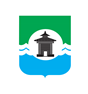 Российская ФедерацияИркутская областьМуниципальное образование «Братский район»Контрольно-счетный орган     ул. Комсомольская, д. 28 «а», г.Братск, Иркутская область, тел./факс  8(3953) 411126  ЗАКЛЮЧЕНИЕ № 9по результатам внешней проверки бюджетной отчетности за 2022 год Администрации муниципального образования «Братский район» главного администратора бюджетных средств г. Братск                                                                                                      «18» апреля  2023года                                                                                                    	Настоящее заключение подготовлено контрольно-счетным органом муниципального образования «Братский район» (далее – КСО Братского района) по результатам внешней проверки годового отчета об исполнении бюджета Администрации муниципального образования «Братский район» за 2022 год.	Внешняя проверка проведена в рамках полномочий контрольно-счетного органа муниципального образования «Братский район», установленных:- Федеральным законом от 07.02.2011 № 6-ФЗ «Об общих принципах организации и деятельности контрольно-счетных органов субъектов Российской Федерации и муниципальных образований» (далее – Закон №6-ФЗ);- Положением о контрольно – счетном органе муниципального образования «Братский район», утвержденном Решением Думы Братского района от 24.11.2021 №240 (далее – Положение о КСО);- положениями ст. 157, 264.1, 264.2, 264.4 Бюджетного кодекса Российской Федерации (далее – БК РФ).Основание для проведения проверки: пункт 2.5 Плана деятельности КСО МО «Братский район» на 2023 год.Цели внешней проверки:- установление полноты бюджетной отчетности, ее соответствие требованиям нормативных правовых актов;- оценка достоверности показателей бюджетной отчетности;- анализ эффективности использования бюджетных средств;- соблюдение требований к порядку составления и предоставления годовой бюджетной отчетности.Объект внешней проверки: Администрация муниципального образования «Братский район».Предмет внешней проверки: годовой отчет об исполнении бюджета Главного администратора бюджетных средств, Главного распорядителя бюджетных средств, Главного администратора бюджетных средств –  Администрация МО «Братский район» за 2022 год. Иная бюджетная отчетность, сформированная в соответствии с требованиями Приказа Министерства финансов Российской Федерации от 28.12.2010 года №191н (в редакции от 09.12.2022) «Об утверждении Инструкции о порядке составления и предоставления годовой, квартальной и месячной отчетности об исполнении бюджетов бюджетной системы Российской Федерации» (далее – Инструкция 191н).Вопросы внешней проверки: анализ бюджетной отчетности на соответствие требованиям нормативных правовых актов в части ее состава, содержания и срока представления для проведения внешней проверки; оценка взаимосвязанных показателей форм бюджетной отчетности; оценка достоверного представления о финансовом положении экономического субъекта на основании данных бухгалтерской отчетности.Объем средств бюджета, проверенных при проведении контрольного мероприятия: по доходам – 224 066,2 тыс. рублей, по расходам – 630 183,4 тыс. рублей.Ответственными должностными лицами за подготовку и представление бюджетной отчетности за 2022 год являлись Мэр Администрации МО «Братский район» А.С. Дубровин, начальник отдела бухгалтерского учета в Аппарате администрации МО «Братский район» Е.С. Иванишко.Результаты внешней проверкиОбщие положенияПолное   официальное   наименование: Администрация муниципального образования «Братский район», сокращенное наименование: Администрация МО «Братский район». Организационно-правовая форма – муниципальное казенное учреждение.  Администрация МО «Братский район» обладает правами юридического лица, осуществляет управленческие функции, выполняет полномочия главного распорядителя бюджетных средств и получателя бюджетных средств, имеет самостоятельный баланс, лицевые счета, открытые в отделе №3 Управлении Федерального Казначейства по Иркутской области и сектором казначейского исполнения бюджета Финансового управления МО «Братский район», печать с изображением Государственного герба со своим наименованием, соответствующие штампы, бланки, смету доходов и расходов. Осуществляет свою деятельность на основании Положения об организации и деятельности администрации муниципального  образования «Братский район», утвержденное Решением Думы Братского района от 22.02.2011 № 69. Основные цели деятельности администрации: исполнение полномочий по решению вопросов местного значения Братского района, в соответствии с федеральными законами, законами Иркутской области, нормативными правовыми акта Думы Братского района, правовыми актами мэра Братского района; формирование и реализация эффективной экономической и социальной политики в целях повышения благосостояния и качества жизни населения Братского района; иные задачи, определенные федеральным и областным законодательством, Уставом «Братского района», муниципальными правовыми актами Думы Братского района и мэра Братского района. Согласно Пояснительной записке количество подведомственных учреждений на конец отчетного периода составило 10 учреждений: 8 казенных и 2 автономных учреждения.	Бюджетный учет ведется отделом бухгалтерского учета, который возглавляет начальник отдела.	Отчет об исполнении бюджета для подготовки заключения на него поступил в КСО Братского района в срок установленный, установленный ст.264.4 БК РФ.Для проведения внешней проверки годового отчета об исполнении бюджета за 2022 год были предоставлены следующие документы:бюджетная отчетность, согласно пункта 3 статьи. 264.1 БК РФ:–– отчет об исполнении бюджета;–– баланс исполнения бюджета;–– отчет о финансовых результатах деятельности;–– отчет о движении денежных средств;–– пояснительная записка.Исполнение бюджета по доходам и расходам Администрация МО «Братский район» наделена бюджетными полномочиями главного администратора доходов бюджета муниципального района, администратора источников финансирования дефицита бюджета, главного распорядителя бюджетных средств по разделам классификации расходов бюджета:01 «Общегосударственные вопросы»;02 «Национальная оборона»;03 «Национальная безопасность и правоохранительная деятельность»;04 «Национальная экономика»;05 «Жилищно-коммунальное хозяйство»;06 «Охрана окружающей среды»;07 «Образование»;08 «Культура, кинематография»;09 «Здравоохранение»;10 «Социальная политика»;11 «Физическая культура и спорт».Код главы администратора бюджетных средств – 991.Администрация МО «Братский район», в соответствии со ст.158 БК РФ, как главный распорядитель бюджетных средств самостоятельно составляет, утверждает и ведет бюджетную роспись, распределяет бюджетные ассигнования и лимиты бюджетных обязательств, вносит предложения по формированию и изменению лимитов бюджетных обязательств, исполняет соответствующую часть бюджета.В отчетном году на основании Решений Думы муниципального образования «Братский район», в бюджетную роспись главного распорядителя бюджетных средств вносились изменения. Окончательной редакцией, в соответствии с Решением Думы от 28.12.2022 №379 о бюджете утверждены основные характеристики: по доходам в сумме 239 435,3 тыс. рублей; по расходам – 683 257,7 тыс. рублей. Соответствующие изменения внесены в бюджетную роспись главного администратора бюджетных средств.При анализе показателей, отраженных в формах 0503127 «Отчет об исполнении бюджета» и 0503164 «Сведения об исполнении бюджета» в части утвержденных бюджетных назначений в разделе «Доходы бюджета» установлено расхождение в сумме 4 756,5 тыс. руб., необходимо пояснение. 	Исполнение доходов Администрации МО «Братский район» по коду главного администратора доходов бюджета – 991, согласно ф. 0503127, составили 224 066,2 тыс. рублей или 93,6% от утвержденных назначений: Таблица №1, тыс. руб.   Общая сумма поступлений 2022 года составила 224 066,2 тыс. руб., что на 8 306,5 тыс. руб. или 3,6% меньше исполнения 2021 года.В структуре доходной части бюджета в отчетный период, как и в аналогичный период прошлого финансового года, удельный вес занимают безвозмездные поступления – 99,1% или 222 028,5 тыс. рублей (со снижением на 5 564,3 тыс. руб. в сравнении с отчетным периодом 2021 за счет прочих безвозмездных поступлений), налоговые и неналоговые доходы составили 0,9% или 2 037,7 тыс. руб. (со снижением на 12 025,3 тыс. руб. – за счет сокращения поступлений от денежных взысканий, поступающие в счет погашения задолженности, образовавшейся до 1 января 2020 года и подлежащие зачислению в бюджет МО по нормативам 2019).  При детальном анализе в разрезе безвозмездных поступлений установлен рост субсидий на 12 969,5 тыс. руб., субвенций на 3 209,6 тыс. руб., иные МБТ на 627,9 тыс. руб. сокращение налоговых и неналоговых на 9 283,1 тыс. рублей или 66%. В налоговых и неналоговых доходах удельный вес – 43,7% или 891,0 тыс. руб. занимают доходы от оказания платных услуг. В сравнении с аналогичным периодом прошлого отчетного периода эта сумма составила 1 708,4 тыс. руб. или 35,7% в общей сумме налоговых и неналоговых доходах 2021 года.В структуре безвозмездных поступлений:в 2022 году наибольший удельный вес приходится на субсидии бюджетам бюджетной системы РФ – 69,2% или 153 559,1 тыс. руб., как и в аналогичном периоде прошлого отчетного года.Исполнение по расходам на 01.01.2023 составило 92,2% (на уровне 2021) и сложилось в размере 630 183,4 тыс. рублей при утвержденных бюджетных назначениях 683 257,7 тыс. рублей (в том числе ЛБО 680 421,7 тыс. руб.) согласно отчета об исполнении бюджета (ф.0503127).Исполнение расходной части местного бюджета за 2022 год в разрезе разделов бюджетной классификации представлено в таблице № 2.                                    Таблица № 2, тыс. руб.В 2022 году установлен рост расходов к исполнению расходной части 2021 года на 111 989 тыс. руб. или 21,6% и составило 630 183,4 тыс. руб.Как видно из таблицы, стопроцентное исполнение от утвержденных бюджетных ассигнований не установлено. Высокий процент исполнения от плановых показателей определен по разделам:09 «Здравоохранение», как и в 2021 году – 99,9% или 523,0 тыс. руб. с сокращением расходов на 154,5 тыс. рублей;10 «Социальная политика» – 99,4% или 53 251,3 тыс. рублей с увеличением от предыдущего финансового года на 3 263,9 тыс. рублей;02 «Национальная оборона» – 97,6% или 168,8 тыс. руб. с увеличением от предыдущего финансового года на 0,7 тыс. рублей;03 «Национальная безопасность и правоохранительная деятельность» – 97,3% или 9 651,2 тыс. руб. с увеличением от предыдущего финансового года на 777,5 тыс. рублей;10 «Физическая культура и спорт» – 95,5% или 65 65,0 тыс. руб. с увеличением от предыдущего финансового года на 5 830,1 тыс. рублей;08 «Культура, кинематография» – 94,7% или 27 987,4 тыс. руб. с увеличением от предыдущего финансового года на 984,8 тыс. рублей;07 «Образование» – 93,1% или 166 323,0 тыс. руб., что выше расходов 2021 года на 27 198,2 тыс. руб.;01 «Общегосударственные вопросы» – 92,1% или 129 468,1 тыс. руб., что на 21 021,2 тыс. руб. больше чем в предыдущем отчетном периоде.В диапазоне от 80 до 90 процентов исполнены плановые показатели по разделам: 11 «Жилищно-коммунальное хозяйство» – 89,2%, 06 «Охрана окружающей среды» – 85,5%, 04 «Национальная экономика» – 81,8%.Наибольший удельный вес в общей сумме расходов бюджета по разделам бюджетной классификации установлен по разделам: 07 «Образование» – 26,4%, 01 «Общегосударственные вопросы» и 11 «Жилищно-коммунальное хозяйство» по 20,5%.Общие показатели исполнения 2022 года ГРБС от плановых показателей в сравнении с отчетным финансовым годом прошлого периода установлен рост: по доходам на 2,5 процентных пункта (с 91,1% до 93,6%); по расходам на 0,1 процентных пункта (с 92,1% до 92,2%).	Информация расходной части по видам расходов (КВР) представлена в таблице.Таблица № 3, тыс. руб.Установлено, что в общей структуре расходов Администрации муниципального образования «Братский район» наибольший удельный вес в 2022 году составили расходы на закупку товаров, работ и услуг для обеспечения государственных (муниципальных) нужд – 42,2%. В предыдущем отчетном периоде наибольший удельный вес в общей сумме расходов было предусмотрено на выплату заработной платы с начислениями на нее – 30,8%, в отчетном периоде – 28,2%.Наименьший: иные бюджетные ассигнования – 2%.По сравнению с 2021 годом, расходы Администрации муниципального образования «Братский район» за 2022 год увеличились на 21,6% – с 518 194,4 тыс. рублей до 630 183,4 тыс. рублей.3.Оформление годовой бюджетной отчетности	В контрольно-счетный орган годовой отчет об исполнении бюджета поступил в срок, установленный пунктом 3 статьи 264.4 Бюджетного кодекса Российской Федерации. В составе отчета, для установления полноты и достоверности отражения показателей годовой бюджетной отчетности, оформления форм, таблиц и пояснительной записки к годовой отчетности, предоставлены следующие формы:баланс главного распорядителя, распорядителя, получателя бюджетных средств, главного администратора, администратора источников финансирования дефицита бюджета, главного администратора, администратора доходов бюджета (ф.0503130);справка о наличии имущества и обязательств на забалансовых счетах;справка по заключению счетов бюджетного учета отчетного финансового года (ф.0503110);отчет о финансовых результатах деятельности (ф. 0503121);отчет о движении денежных средств (ф. 0503123);справка по консолидируемым расчетам (ф.0503125) – 23 шт.;	отчет об исполнении бюджета главного распорядителя, распорядителя, получателя бюджетных средств, главного администратора, администратора источников финансирования дефицита бюджета, главного администратора, администратора доходов бюджета (ф.0503127);	отчет о принятых бюджетных обязательствах (ф. 0503128);	ф. 0503160 «Пояснительная записка» в составе:––  таблица № 4 «Сведения об основных положениях учетной политики»;––  таблица № 6 «Сведения о проведении инвентаризации»;––  ф. 0503164 «Сведения об исполнении бюджета»;––  ф. 0503168 «Сведения о движении нефинансовых активов»;––  ф. 0503169 «Сведения по дебиторской и кредиторской задолженности»;––  ф. 0503173 «Сведения о изменении остатков валюты баланса» ;–– ф. 0503175 «Сведения о принятых и неисполненных обязательствах получателя бюджетных средств»;––  ф. 0503178 «Сведения об остатках денежных средств на счетах получателя бюджетных средств»;–– ф. 0503190 «Сведения о вложениях в объекты недвижимого имущества, объектах незавершенного строительства».В соответствии с п.4 Инструкции №191н отчетность предоставлена на бумажном носителе главным бухгалтером субъекта бюджетной отчетности в сброшюрованном и пронумерованном виде на 197 листах, с оглавлением и сопроводительным письмом от 28.02.2022г. Согласно п.6 Инструкции 191н формы бюджетной отчетности подписаны электронными цифровыми подписями должностных лиц.	В ходе проведения проверки годовой бюджетной отчетности Администрации МО «Братский район» за 2022 год на основании п.10 Инструкции 191н проведено сопоставление форм отчетности путем сверки показателей представленной отчетности по установленным контрольным соотношениям. 	Представленный Баланс главного распорядителя, распорядителя, получателя бюджетных средств, главного администратора, администратора источников финансирования дефицита бюджета, главного администратора, администратора доходов бюджета (ф. 0503130) при завершении финансового года сформирован с учетом проведенных 31.12.2021 г. заключительных оборотов по счетам.В ходе мероприятия выявлено расхождение остатка валюты баланса по данным ф. 0503130 на начало отчетного периода в сумме 142,8 тыс. руб.Данное расхождение обусловлено изменением показателей на начало отчетного периода вступительного Баланса согласно «Сведениям об изменении остатков валюты баланса» (ф. 0503173) в разрезе бюджетной деятельности по коду «03» – исправление ошибок прошлых лет, показатель вступительного Баланса:по счету 010100000 уменьшился на 142,8 тыс. руб.; по счету 010400000 уменьшился на 142,8 тыс. руб., забалансовый счет 021 увеличился на данную сумму.В разделе 4 Пояснительной записки ф. 0503160 отражены причины изменений.При проверке соответствия и оформления представленных форм требованиям инструкции №191 установлено следующее.	1. В части закрытия года и финансового результата экономического субъекта – соответствие форм 0503130 «Баланс исполнения бюджета» и 0503110 «Справка по заключению счетов бюджетного учета отчетного финансового года».	2. В части «доходов» и «расходов» в сумме итоговых показателей – соблюдено равенство форм 0503121 «Отчет о финансовых результатах деятельности» и 0503110 «Справка по заключению счетов бюджетного учета отчетного финансового года» и составило 224 613,3 тыс. руб. и 581 410,1 тыс. руб. соответственно.Установлено соответствие начисленных сумм доходов по каждому КОСГУ (131, 134, 141, 143, 145, 151, 155, 161, 176, 195, 197) в справке 0503110 доходам по соответствующим кодам КОСГУ в отчете 0503121, а также выборочно соответствие начисленных сумм расходов по каждому коду КОСГУ ф.0503110 начисленным расходам по соответствующим кодам КОСГУ в отчете 0503121 (211, 213, 214, 222, 266).3. Проверкой соблюдения контрольного соотношения между показателями отчета 0503121 и сведений ф. 0503168 по отчетным показателям установлено, что чистое поступление основных средств по стр.320 ф. 0503121 соответствует идентичному показателю ф. 0503168 и составляет 48 241,0 тыс. руб.	4. При анализе форм 0503130 «Баланс исполнения бюджета» и 0503121 «Отчет о финансовых результатах деятельности» установлено: –– в части контрольного соотношения чистого поступления основных средств установлено соответствие с учетом счета 010600000 «Вложение в нефинансовые активы» в сумме 48 241,0 тыс. руб.; а также в части чистого поступления материальных запасов –  минус 2 083,1 тыс. руб.; –– в части чистого увеличения прочей кредиторской задолженности расхождений нет, сумма составила 4 182,4 тыс., в части чистого увеличения прочей дебиторской задолженности расхождений нет – 63 019,4 тыс. рублей;–– соответствие в части счета 0 401 40 – доходы будущих периодов – 48 896,9 тыс. руб., соответствие в части счета 0 401 60 – резервы предстоящих расходов – 4 508,2 тыс. руб.;–– соответствие показателей в части чистого операционного результата минус 356 796,9 тыс. рублей;–– в части операций с финансовыми активами и обязательствами контрольные соотношения соблюдены и составляют минус 400 559,9 тыс. рублей.  	5. Показатели ф. 0503127 (стр.200) в части кассовых операций по исполнению бюджетов соответствуют показателям бюджета о движении денежных средств ф. 0503123 (стр.2100) и составляют 630 183,4 тыс. рублей, а также установлено соответствие в данных формах изменение остатков по расчетам – 406 117,2 тыс. руб.  	6. Анализ показателей, отраженных в форме 0503130 «Баланс исполнения бюджета» по разделам «финансовые активы» и «обязательства», показал соответствие взаимосвязанных показателей формы 0503169 ««Сведения по дебиторской и кредиторской задолженности» по дебиторской и кредиторской задолженности на начало и конец отчетного периода. 	7. В соответствии с п. 173.1 Инструкции 191н данные формы 0503190   «Сведения  о  вложениях  в  объекты  недвижимого имущества, объектах незавершенного строительства» согласуются с формой 0503168 по счету 010611000 вложения в основные средства (недвижимое имущество): показатель гр. 17 ф. 0503190 соответствует показателю гр. 4 стр. 071 ф. 0503168 и составляет 76 641,7 тыс. руб. – стоимость фактически сформированных капитальных вложений на начало отчетного периода; показатель гр. 20 ф. 0503190 соответствует показателю гр. 11 стр. 071 ф. 0503168 и составляет 103 811,2 тыс. руб. – стоимость фактически сформированных капитальных вложений на конец отчетного периода.В балансе ф. 0503130 на конец отчетного периода числится сумма вложений в нефинансовые активы по стр. 120 в сумме 127 421,5 тыс. руб., в том числе: незавершенное строительство (счет 010611000) – 103 811,2 тыс. руб., капитальные вложения по счету 010631000 – 23 610,3 тыс. руб.	При анализе формы 0503190 на начало отчетного периода по учетному номеру объекта недвижимости 9912560400001320059509100031 установлено расхождение в сторону уменьшения на сумму 924,4 тыс. руб. Данный факт не нашел отражения в Пояснительной записке, необходимо пояснение. 	8.  Показатель неисполненных бюджетных и денежных обязательств (гр.11 и гр.12) отчета о принятых бюджетных обязательствах формы 0503128 соответствует данным разделов 1 «Сведения о неисполненных бюджетных обязательствах» и 2 «Сведения о неисполненных денежных обязательствах» формы 0503175.При анализе формы установлено, что учреждением формируются расчеты по отложенным обязательствам, то есть обязательствам предстоящих расходов.	При сверке объема кредиторской задолженности с объемом неисполненных принятых денежных обязательств установлено, что показатель гр.12 отчета 0503128 не соответствуют показателю гр.9 Сведений 0503169 на 6 436,6 тыс. рублей. Причины выявленных расхождений в разделе 4 «Анализ показателей финансовой отчетности субъекта бюджетной отчетности» Пояснительной записки (ф. 0503160) не раскрыты.  В разделе 3 ф. 0503128 «Обязательства финансовых годов, следующих за текущим (отчетным) финансовым годом» сумма принятых бюджетных обязательств на плановый период составляет 19 148,9 тыс. рублей, денежных – 1 775,4 тыс. руб.В разделе бюджетных обязательств отчетного финансового года ф. 0503128 гр. 8 не заполнена. КСО Братского района считает, что получателями бюджетных средств Администрации не ведется учет по санкционированию расходов при принятии бюджетных обязательств с применением конкурентных способов определения поставщиков.Согласно реестру контрактов заказчика – Администрации МО «Братский район», размещенном на официальном сайте Единой информационной системы в сфере закупок (ЕИС), в отчетном периоде заключено 123 контракта в результате проведения конкурсных процедур.Например, согласно извещению №0134300045922000149 от 12.09.2022 НМЦК закупки составила 1 298,3 тыс. руб. (объект закупки – разработка проектов зон санитарной охраны для водозаборных скважин). В результате определения поставщика (подрядчика, исполнителя), сформированного на основании размещенного протокола, в торгах приняло участие 7 участников. Фактически сложившаяся цена контракта составила 550,7 тыс. руб. (заключен контракт №Ф.2022.0149 от 03.10.2022). Фактически экономия бюджетных средств составила 747,6 тыс. руб. 									В связи с вышеизложенным, КСО Братского района считает, что раздел 4 «Сведения об экономии бюджетных средств при заключении государственных (муниципальных) контрактов с применением конкурентных способов» формы 0503175 не сформирован ввиду отсутствия ведения учета санкционирования в учреждениях по принимаемым обязательствам с использованием конкурентных способов определения поставщиков.9. В форме 0503178 отражены остатки денежных средств на обеспечение исполнения контрактов и гарантийных обязательств, данная сумма согласуется с показателями баланса и составляет 3 890,7 тыс. руб., с увеличением на 1 948,4 тыс. рублей в сравнении с аналогичным периодом 2021 года.10. В 2022 году реализовано 5 муниципальных проектов:– «Экология» – 462,1 т. р. по КБК 0605 83 1 G2 52690 244, закупка контейнеров для раздельного накопления твердых коммунальных отходов. Процент исполнения составил 99,2%, неисполненные бюджетные ассигнования – 3,7 тыс. руб.– «Успех каждого ребенка» – 3 884,7 т. р. по КБК 0702 84 2 Е2 50971 244, создание в общеобразовательных организациях, расположенных в сельской местности, условий для занятий физической культурой и спортом. Процент исполнения от утвержденных бюджетных назначений составил 100%. – «Содействие занятости женщин –  создание условий дошкольного образования для детей в возрасте до трех лет» – 732,0 тыс. руб. на создание дополнительных мест для детей в возрасте от 1,5 до 3 лет в образовательных организациях, осуществляющих образовательную деятельность по образовательным программам дошкольного образования. Процент исполнения от утвержденных бюджетных назначений по проекту составил 100%. КБК 0701 84 1 Р2 521321 414.– «Обеспечение качественно нового уровня развития инфраструктуры культуры («Культурная среда»)» – 5 868,3 т. р., средства направлены на приобретение музыкальных инструментов, оборудования и материалов для детских школ искусств по видам искусств и профессиональных образовательных организаций. Процент исполнения от утвержденных бюджетных назначений составил 100%.Исполнение в разрезе КБК: 0703 86 4 А1 55193 242 –       82,5 тыс. руб.; 0703 86 4 А1 55193 244 – 5 785,8 тыс. руб. – «Создание для всех категорий и групп населения условий для занятий физической культурой и спортом, массовым спортом, в том числе повышение уровня обеспеченности населения объектами спорта, а также подготовка спортивного резерва» – 7,8 т. р. по КБК 1105 90 1 Р5 72997 244, обеспечение уровня финансирования организаций, осуществляющих спортивную подготовку, в соответствии с требованиями федеральных стандартов спортивной подготовки. Процент исполнения от утвержденных бюджетных назначений составил 100%.11. Проверкой установлено соответствие данных, отраженных в форме 0503130 «Баланс исполнения бюджета» по разделам «Финансовые активы» и «Обязательства», по счетам с данными формы 0503169 ««Сведения по дебиторской и кредиторской задолженности» по дебиторской и кредиторской задолженности на начало и конец отчетного периода. Анализ объемов дебиторской и кредиторской задолженности, ее структуры и динамики показал:Дебиторская задолженность, в тыс. руб.                                                                                                                                                      Таблица № 3Из таблицы видно, что объем дебиторской задолженности по состоянию на 01.01.2023 увеличился на 62 923,1 тыс. руб. и составил 184 310,6 тыс. руб.  Наибольший удельный вес, как и в предыдущие годы, приходится на расчеты по доходам. По коду счета 1 205 51 000 отражена дебиторская задолженность в сумме 162 354,8 тыс. рублей – межбюджетные трансферты из областного бюджета на 2023 и 2024 годы, сельских поселений Братского района, в соответствии с заключенными соглашениями.По счету расчетов по авансам выданным выявлено увеличение задолженности на 14 223,5 тыс. руб. Согласно пояснению Администрации условиями договоров предусмотрено авансирование. Наибольший удельный вес в общей сумме расходов по данному счету –  95,5% или 20 488,6 тыс. руб. приходится на задолженность по счету 206.25 – авансовые платежи в счет предстоящих работ, услуг и приобретаемых товаров.Установлено уменьшение задолженности по счету 209 на 25,3% в сумме 115,0 тыс. руб. – субсидии предпринимателям на развитие бизнеса, что ниже показателей 2021 года, в аналогичном периоде прошлого года в результате проведенной работы, в бюджет было возвращено 189,8 тыс. руб. Сумма на 01.01.2023 составила 339,8 тыс. рублей и подлежит возврату в бюджет. Считаем, что данная сумма задолженности также является просроченной.По данным ГРБС просроченной дебиторской задолженности нет.Кредиторская задолженность, в тыс. руб.          Таблица № 4	По кредиторской задолженности так же отмечается рост, на 32,5% или 4 086,1 тыс. рублей. Просроченная задолженность составила 6 433,5 тыс. руб., со снижением на 2 923,1 тыс. руб.В составе кредиторской задолженности отражена задолженность перед государственными внебюджетными фондами, перед поставщиками и подрядчиками за поступившие материальные ценности, выполненные работы, оказанные услуги, перед сторонними организациями.Наибольший удельный вес – 54% приходится на задолженность по расчетам по платежам в бюджет – 8 996,5 тыс. рублей, с увеличением на 5 029,5 тыс. руб.  В общей структуре задолженности по данному счету установлено, что удельный вес в данной группе расходов занимает задолженность по страховым взносам – 61,8% или 5 558,3 тыс. руб. Просроченная задолженность в сумме 2 667,8 тыс. руб. – пени по страховым взносам в ПФР до 1 января 2017 года, установлено снижение на 691,5 тыс. руб.Сумма задолженности по принятым обязательствам составила 7 619,3 тыс. руб., в том числе просроченная – 3 765,7 тыс. руб., задолженность по уплате взносов в Фонд капитального ремонта ИО с 2018 года., с уменьшением на 2 816,8 тыс. руб. в сравнении с отчетным периодом 2021 года.12.  Нет возможности проанализировать исполнение денежных обязательств по исполнительным листам по судебным решениям в связи с не предоставлением ф. 0503296 «Сведения об исполнении судебных решений по денежным обязательствам бюджета». По состоянию на начало отчетного года сумма не исполненных денежных обязательств составляла 9 689,0 тыс. руб.13. Форма № 0503160 «Пояснительная записка» составлена в разрезе разделов согласно п. 152 Инструкции 191н.В нарушение п.8 Инструкции 191н в составе годовой отчетности предоставлены формы годовой бюджетной отчетности, показатели которых не имеют числового значения (ф. 0503125 «Справка по консолидируемым расчетам» по коду счета 140110189, 140110189, 140149161, 140141161, 120561000, 140110191, 140141151).Выводы1. Заключение подготовлено контрольно-счетным органом муниципального образования «Братский район» по результатам внешней проверки годового отчета Администрации муниципального образования «Братский район» за 2022 год, проведенной на основании ст. 264.4 БК РФ.	2. Отчет предоставлен в КСО Братского района в срок, установленный бюджетным законодательством, на бумажных носителях в сброшюрованном и пронумерованном виде на 197 листах, с сопроводительным письмом. Формы подписаны ЭЦП.3. В отчетном периоде доходная часть Администрации МО «Братский район» исполнена в сумме 224 066,2 тыс. рублей, что на 8 306,5 тыс. руб. или 3,6% меньше исполнения 2021 года, расходная – 630 183,4 тыс. руб. с ростом к исполнению 2021 на 111 989, тыс. руб. или 21,6%.В структуре доходной части бюджета в отчетный период, как и в аналогичный период прошлого финансового года, удельный вес занимают безвозмездные поступления – 99,1% или 222 028,5 тыс. руб., налоговые и неналоговые доходы составили 0,9% или        2 037,7 тыс. руб. При детальном анализе доходной части установлено сокращение налоговых и неналоговых на 9 283,1 тыс. руб.; в разрезе безвозмездных поступлений – рост субсидий на 12 969,5 тыс. руб., субвенций на 3 209,6 тыс. руб., иные МБТ на 627,9 тыс. руб. В налоговых и неналоговых доходах удельный вес – 43,7% или 891,0 тыс. руб. занимают доходы от оказания платных услуг. В структуре безвозмездных поступлений наибольший удельный вес приходится на субсидии бюджетам бюджетной системы РФ – 69,2% или 153 559,1 тыс. руб., как и в аналогичном периоде прошлого отчетного года.Высокий процент исполнения от плановых показателей определен по разделам бюджетной классификации расходов: 09 «Здравоохранение» – 99,9%, 10 «Социальная политика» – 99,4%, 02 «Национальная оборона» – 97,6%, 03 «Национальная безопасность и правоохранительная деятельность» – 97,3%, 10 «Физическая культура и спорт» – 95,5%, 08 «Культура, кинематография» – 94,7%, 07 «Образование» – 93,1%, 01 «Общегосударственные вопросы» – 92,1%.Наибольший удельный вес в общей сумме расходов бюджета установлен по разделам: 07 «Образование» – 26,4%, 01 «Общегосударственные вопросы» и 11 «Жилищно-коммунальное хозяйство» по 20,5%. Исполнение по доходам составило 93,6% от утвержденных бюджетных назначений, по расходам – 92,2% (на уровне 2021). 	4. В 2022 году реализовано 5 муниципальных проектов, по четырем установлено стопроцентное исполнение от плановых показателей:– «Успех каждого ребенка» – 3 884,7 т. р. по КБК 0702842Е250971 244;– «Содействие занятости женщин –  создание условий дошкольного образования для детей в возрасте до трех лет» – 732,0 тыс. руб. по КБК 0701841Р2521321 414;– «Обеспечение качественно нового уровня развития инфраструктуры культуры («Культурная среда»)» – 5 868,3 т. р. по КБК 0703864А155193 200;– «Создание для всех категорий и групп населения условий для занятий физической культурой и спортом, массовым спортом, в том числе повышение уровня обеспеченности населения объектами спорта, а также подготовка спортивного резерва» – 7,8 т. р. по КБК 1105901Р572997 244.По муниципальному проекту «Экология» процент исполнения составил 99,2% или 462,1 т. р. по КБК 0605831G252690 244.5. В ходе проведения контрольного мероприятия по оценке полноты и достоверности отражения показателей годовой бюджетной отчетности, оформления форм, таблиц и пояснительной записки к годовой отчетности, соответствия взаимосвязанных показателей отчетов, установлено:– бюджетная отчетность по полноте предоставленных форм не в полном объеме соответствует требованиям ст.264.1 БК РФ и п. 11.1 Инструкции № 191н «О порядке составления и предоставления годовой, квартальной и месячной отчетности об исполнении бюджетов бюджетной системы РФ», отсутствуют в составе ф. 0503160 Пояснительная записка – ф.0503296 «Сведения об исполнении судебных решений по денежным обязательствам» (предоставлена в ходе проведения мероприятия);– в целях составления годовой бюджетной отчетности была проведена инвентаризация активов и обязательств согласно положения п.7 Инструкции № 191н; – в соответствии с п.9 Инструкции №191н отчетность составлена нарастающим итогом с начала года, числовые показатели отражены в рублях с точностью до второго десятичного знака после запятой;– при проверке соблюдения контрольных соотношений основных форм бюджетной отчетности установлено соответствие взаимосвязанных показателей; – в нарушение п.8 Инструкции 191н в составе годовой отчетности предоставлены формы годовой бюджетной отчетности, показатели которых не имеют числового значения;– при сверке объема кредиторской задолженности с объемом неисполненных принятых денежных обязательств не обеспечено равенство отчета 0503128 Сведений ф.0503169, в данном случае необходимо пояснение в текстовой части Пояснительной записки ф.0503160 на сумму 6 436,6 тыс. рублей;– при анализе формы 0503190 на начало отчетного периода по учетному номеру объекта недвижимости 9912560400001320059509100031 установлено расхождение в сторону уменьшения на сумму 924,4 тыс. руб. Данный факт не нашел отражения в Пояснительной записке;– при анализе показателей, отраженных в формах 0503127 «Отчет об исполнении бюджета» и 0503164 «Сведения об исполнении бюджета» в части утвержденных бюджетных назначений в разделе «Доходы бюджета» установлено расхождение в сумме  4 756,5 тыс. руб., необходимо пояснение; 	– в нарушение п. 10 гл. 1 Инструкции 191н в целях отражения информации о субъекте бюджетной отчетности, сформировавших отчеты в составе бюджетной отчетности, в кодовой зоне не указан код субъекта бюджетной отчетности;– анализ форм 0503128, 0503169, 0503175 показал, что Администрацией муниципального образования «Братский район» ведется учет расчетов по отложенным обязательствам, но не ведется учет по санкционированию расходов при принятии бюджетных обязательств с применением конкурентных способов определения поставщиков.КСО Братского района отмечает, в целом годовая бюджетная отчетность Администрации муниципального образования «Братский район» за 2022 год носит достоверный характер, соответствует требованиям Инструкции 191н, действующему законодательству. На выявленные отдельные недостатки, отраженные в заключении, необходимо дать пояснение и рекомендуем учесть их при формировании бюджетной отчетности в дальнейшем:1. вести мониторинг и контроль состояния дебиторской и кредиторской задолженности с целью предотвращения, снижения и ликвидации просроченной задолженности;2. согласно установленной единой методологии бюджетного учета бюджетной отчетности в соответствии с Федеральными стандартами бухгалтерского учета государственных финансов, Инструкцией 157н по применению Единого плана счетов бухгалтерского учета для органов государственной власти (государственных органов), органов местного самоуправления, органов управления государственными внебюджетными фондами, государственных академий наук, государственных (муниципальных) учреждений, Инструкцией 162н  по применению Плана счетов бюджетного учета, Инструкцией 191н о порядке составления и представления годовой, квартальной и месячной отчетности об исполнении бюджетов бюджетной системы Российской Федерации, необходимо вести учет санкционирования по принимаемым обязательствам с использованием конкурентных способов определения поставщиков;3. согласно п.152 Инструкции 191н в пояснительную записку включать информацию, которой нет в основных отчетных формах, в частности данные о принятии и исполнении получателями бюджетных средств бюджетных обязательств в ходе реализации муниципальных проектов (в составе региональных и национальных проектов (программ).4. проводить технологический анализ показателей контрольных соотношений форм бюджетной отчетности, выявленные расхождения отражать в текстовой части Пояснительной записки ф. 0503160.Председатель                                                                                                              Е.Н. БеляеваНаименование показателяКод  по бюджетной классификацииИсполнение 2021 гУтверждённые бюджетные назначения на 2022Исполнение 2022г.% ИсполненияСумма отклоненияНалоговые и неналоговые доходыГосударственная пошлина   991 10800000000000 11020,00000Доходы от оказания платных услуг (работ) и компенсации затрат государства991 11300000000000 1301 708,4875,0891,0101,8+16,0Доходы от реализации имущества, находящейся в государственной муниципальной собственности991 11400000000000 44010,00000Штрафы, санкции, возмещение ущерба991 11600000000000 1403 055,6790,7805,1101,8+14,4Прочие неналоговые доходы991 11700000000000 1500341,5341,5100Невыясненные поступления 991 11700000000000 180-14,000,1+0,1Безвозмездные поступленияСубсидии 991 20200000000000 150140 589,6168 594,5153 559,191,1-15 035,4Субвенции 991 20200000000000 15046 146,749 720,549 356,399,3-364,2Иные межбюджетные трансферты991 20200000000000 1503 365,43 993,33 993,31000Прочие безвозмездные поступления 991 20700000000000 15036 495,115 825,015 825,01000Доходы от возвратов прочих остатков субсидий, субвенций, МБТ прошлых лет991 21800000000000 1501 000,00000Возврат остатков субсидий,  субвенций и иных межбюджетных трансфертов, имеющих целевое назначение, прошлых лет из бюджетов муниципальных районов991 21900000000000 150-3,9-705,2-705,21000Итого:232 372,7239 435,3224 066,293,6- 15 369,1Наименование показателяКБКИсполнено в 2021, тыс. рубУтверждено 2022, тыс. руб.Исполнено в 2022, тыс. руб.Отклонение (гр.5-гр.4) тыс. руб.% исполнения (гр.5/гр.4*100)1234567Общегосударственные вопросы 0100108 446,9140 607,1129 468,1-11 139,092,1Функционирование высшего должностного лица субъекта РФ и муниципального образования01024 567,85 081,94 554,8Функционирование Правительства РФ, высших исполнительных органов государственной власти010498 552,7129 274,0119 936,8Судебная система01054,8129,2127,3Обеспечение проведения выборов и референдумов01070469,6469,5Резервные фонды0111050,00Другие общегосударственные вопросы 01135 321,65 602,44 379,7Национальная оборона0200169,5173,0168,8-4,297,6Мобилизационная подготовка экономики0204169,5173,0168,8Национальная безопасность и правоохранительная деятельность03008 873,79 921,09 651,2-269,897,3Защита населения и территорий от чрезвычайных ситуаций природного и техногенного характера, гражданская оборона03098 767,99 788,09 518,7Другие вопросы в области национальной безопасности и правоохранительной деятельности0314105,8133,0132,5Национальная экономика040035 459,338 639,731 609,4-7 030,381,8Газификация040804 442,74 442,7Дорожное хозяйство (дорожные фонды)040933 768,929 092,822 421,2Другие вопросы в области национальной экономики04121 690,45 104,24 745,5Жилищно-коммунальное хозяйство050078 246,7144 633,10128 985,7-15 647,489,2Жилищное хозяйство050110 454,534 940,919 732,6Коммунальное хозяйство050267 792,1109 692,2109 253,1Охрана окружающей среды060010 671,118 498,515 825,3-2 673,285,5Охрана объектов растительного и животного мира и среды их обитания06032 706,018 032,715 363,2Другие вопросы в области охраны окружающей среды06057 965,1465,8462,1Образование 0700139 124,8178 704,7166 323,0-12 381,793,1Дошкольное образование070173 967,356 475,856 475,8Общее образование070210 857,258 780,052 059,0Дополнительное образование детей070352 120,862 271,956 696,1Профессиональная подготовка, переподготовка и повышение квалификации0705147,5378,0367,4Молодежная политика07071 577,9407,0399,9Другие вопросы в области образования0709454,1392,0324,8Культура, кинематография080027 002.629 551,627 987,4-1 564,294,7Культура080127 002,629 551,627 987,4Здравоохранение0900977,5824,0823,01,099,9Другие вопросы в области здравоохранения0909977,5824,0823,0Социальная политика 100049 987,453 585,953 251,3-334,699,4Социальное обеспечение населения100344 098,846 746,846 412,2Другие вопросы в области социальной политики10065 888,66 839,16 839,1Физическая культура и спорт110059 234,968 117,465 065,0-3 052,495,5Физическая культура110155 666,066 946,963 939,9Другие вопросы в области физической культуры и спорта11053 568,91 170,51 125,1Итого расходов:х518 194,4683 257,7630 183,4-53 074,392,2НаименованиеКВРИсполнение 2021 годИсполнение 2022 год удельный вес в структуре расходов %удельный вес в структуре расходов %Расходы на выплаты персоналу в целях обеспечения выполнения функций государственными (муниципальными) органами, казенными учреждениями, органами управления государственными внебюджетными фондами100159 404,4177 521,928,2Закупка товаров, работ и услуг для обеспечения государственных (муниципальных) нужд200147 662,0266 127,942,2Социальное обеспечение и иные выплаты населению30044 044,146 267,06,9Капитальные вложения в объекты государственной (муниципальной) собственности40080 044,715 331,42,4Межбюджетные трансферты50028 046,753 989,28,6Предоставление субсидий бюджетным, автономным и иным некоммерческим организациям60053 951,058 123,09,2Иные бюджетные ассигнования8005 041,512 823,02,0Итого:518 194,4630 183,4100номер счета бюджетного учетана начало годана начало годана начало годана конец годана конец годана конец годаномер счета бюджетного учетавсегов т.ч. просроченнаяуд. вес, %всегов т.ч. долгосрочнаяуд. вес, %205 расчеты по доходам113 457,951 641,993,5162 354,860 906,988,1206 расчеты по авансам выданным7 238,506,021 462,0011,6208 расчеты с подотчетными лицами41,000,0355,100,02209 расчеты по иным доходам454,900,4339,800,2303 расчеты по платежам в бюджеты195,300,298,900,1итого:121 387,551 641,9100184 310,660 906,9100номер счета бюджетного учетана начало годана начало годана начало годана конец годана конец годана конец годаномер счета бюджетного учетавсегов т.ч. просроченнаяуд. Вес, %всегов т.ч. просроченнаяуд. Вес, %205  расчеты по доходам0000,100209 расчеты по иным доходам000000302 расчеты по принятым обязательствам8 616,65 996,168,57 619,33 765,745,7303 расчеты по платежам в бюджеты3 967,03 360,531,58 996,52 667,854,0304 прочие расчеты с кредиторами00053,800,3итого:12 583,69 356,610016 669,76 433,5100